Требования по уборке территорий в осенне-зимний период согласно Правил благоустройства на территории Усть-Канского сельского поселения, принятых постановлением Совета депутатов МО «Усть-Канское сельское поселение» от 29.12.2008 № 5/124. Период осенне-зимней уборки устанавливается с 16 октября по 14 апреля включительно. В зависимости от погодных условий сроки начала и окончания периода осенне-зимней уборки могут быть изменены Администрацией Усть-Канского сельского поселения. 25. Мероприятия по подготовке уборочной техники к работе в осенне-зимний период осуществляются специализированными организациями в срок до начала периода осенне-зимней уборки. 26. Специализированные организации в срок до начала периода осенне-зимней уборки должны обеспечить завоз, заготовку и складирование необходимого количества противогололедных материалов. 27. К первоочередным мероприятиям по зимней уборке территории муниципального образования относятся: а) сгребание и подметание снега по маршрутам движения общественного транспорта, в проездах к административным, торговым и общественным зданиям; б) обработка проезжей части дороги противогололедными материалами по маршрутам движения общественного транспорта; в) удаление валов снега на перекрестках дорог, у остановок общественного пассажирского транспорта, в проездах к административным, торговым и общественным зданиям, с дворовых территорий; г) очистка и уборка от снега, сосулек и мусора закрепленной и прилегающей территории к административным, общественным зданиям, торговым объектам. 28. К мероприятиям по зимней уборке второй очереди относятся: а) очистка проезжей части дорог на второстепенных улицах, проездов, переулков общего пользования от снега; б) зачистка дорожных лотков после уборки снега; в) скалывание льда и удаление снежно-ледяных образований на закрепленной и прилегающей территории предприятий, организаций и учреждений, объектов торговли. 29. При уборке внутриквартальных проездов и придомовых территорий в первую очередь должны быть расчищены пешеходные дорожки, проезды во дворы и подъезды к многоквартирным домам, а также подъезды к местам размещения контейнеров. Снег, собираемый во дворах, улицах, допускается складировать на газонах и на свободных территориях при обеспечении сохранения зеленых насаждений. 30. Вывоз снега, льда разрешается только на специально отведенные места отвала снега. Места отвала снега определяются Администрацией Усть-Канского сельского поселения.31. При уборке дорожек в парках, лесопарках, скверах, бульварах и других зеленых зонах допускается временное складирование снега, не содержащего противогололедных материалов, при условии сохранности зеленых насаждений и обеспечении оттока талых вод. 32. В зимний период дорожки, скамейки, урны и другие малые архитектурные формы, а также пространство вокруг них, подходы к ним должны быть очищены от снега и наледи. 33. Технология и режимы производства уборочных работ на проезжей части улиц и проездов, остановках общественного транспорта, тротуаров и дворовых территориях должны обеспечивать беспрепятственное движение транспортных средств и пешеходов независимо от погодных условий. 34. Для борьбы со снежно-ледяными отложениями на дорогах, тротуарах, подъездах к многоквартирным домам внутридворовые территории должны посыпаться противогололедными материалами. 35. Очистка крыш, карнизов, водосточных труб от снега и ледяных наростов должны производиться своевременно владельцами зданий и сооружений в светлое время суток с обязательным осуществлением комплекса охранных мероприятий, обеспечивающих безопасное движение пешеходов и транспорта, с немедленным вывозом снега и наледей с тротуаров и проездов. 36. При сбрасывании снега с крыш должны быть приняты меры, обеспечивающие полную сохранность деревьев, кустарников, воздушных инженерных коммуникаций, растяжек контактных сетей, светофорных объектов, дорожных знаков. 37. Организации, в ведении которых находятся подземные инженерные сети, обязаны обеспечивать свободный подъезд к люкам смотровых колодцев и узлам управления инженерными сетями, а также источникам пожарного водоснабжения (пожарные гидранты, водоемы), расположенными на обслуживаемой территории. Крышки люков подземных коммуникаций должны полностью очищаться от снега, льда и содержаться в состоянии, обеспечивающем возможность быстрого их использования. Очистка крышек колодцев с пожарными гидрантами и установка конусов производятся их владельцами.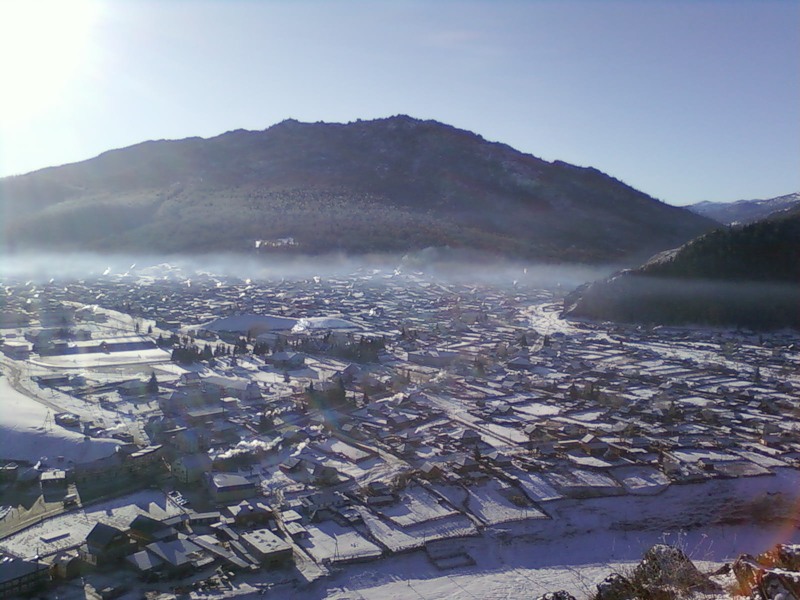 